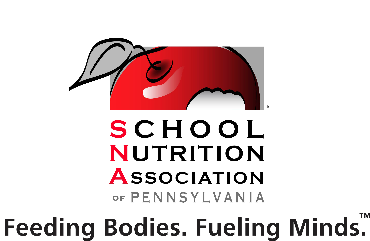 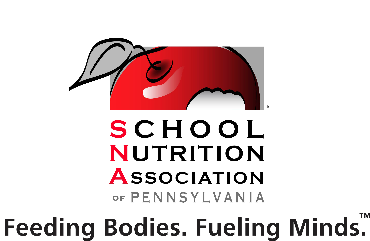 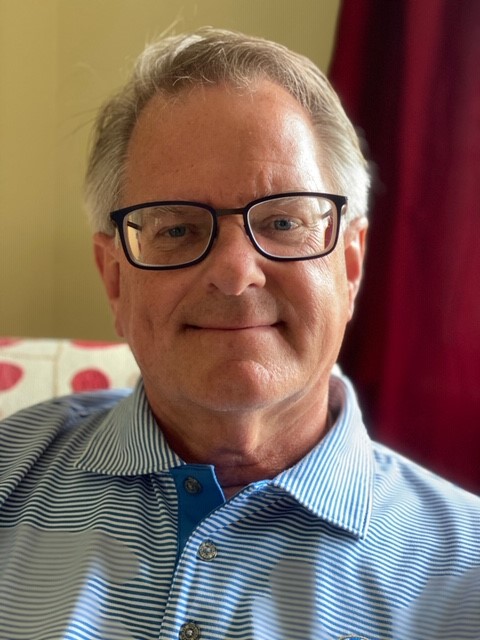 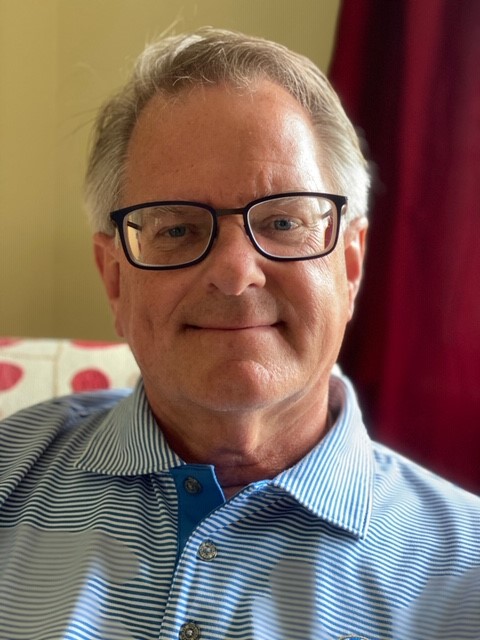 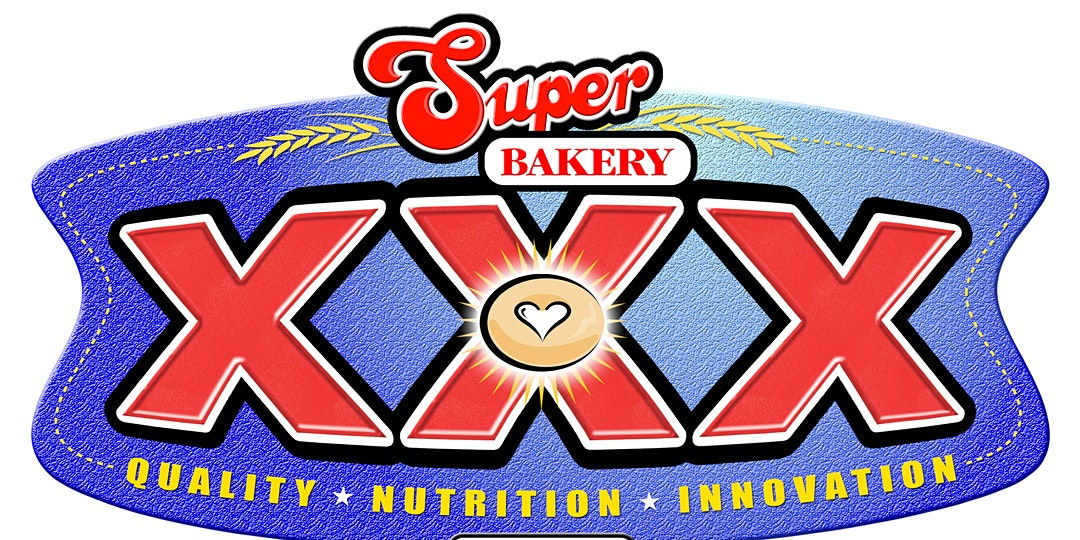 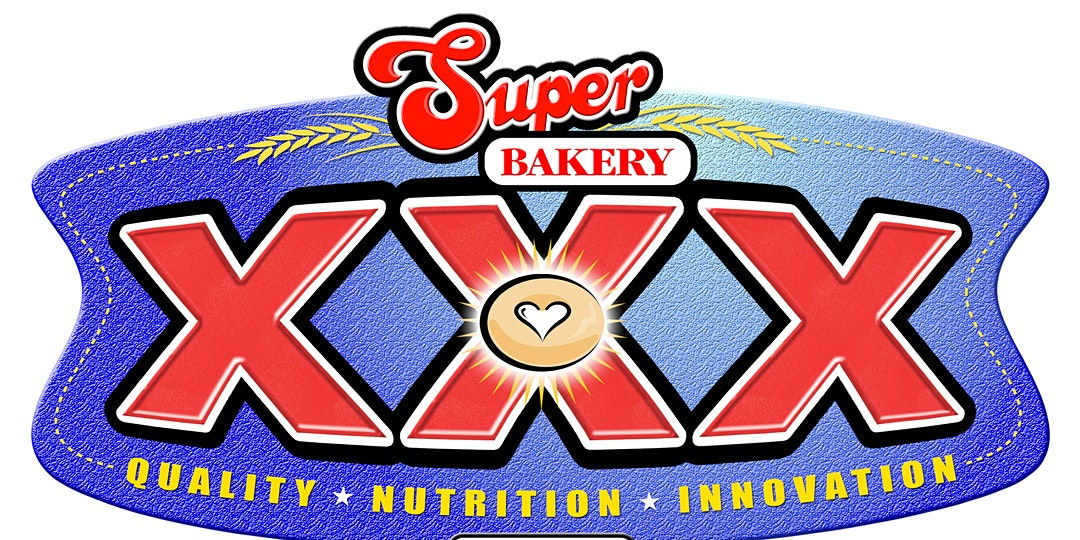 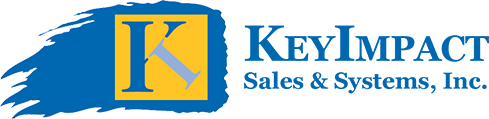 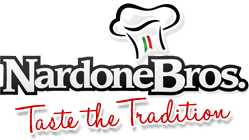 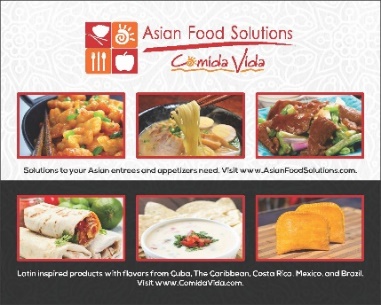 **News Updates**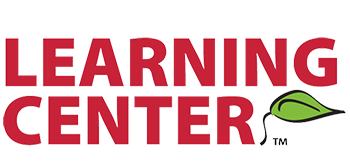 